ATTIVITA’ di ALTERNANZA SCUOLA – LAVORO nell’ambito dei Percorsi per le Competenze Trasversali e l’Orientamento (PCTO) - a.s. 2019-2020DIARIO DI BORDOALLIEVO			__________________________________________________AZIENDA OSPITANTE		__________________________________________________TUTOR AZIENDALE		__________________________________________________TOTALE ORE _____________________DATA_______________________							IL TUTOR AZIENDALE						Timbro					Firma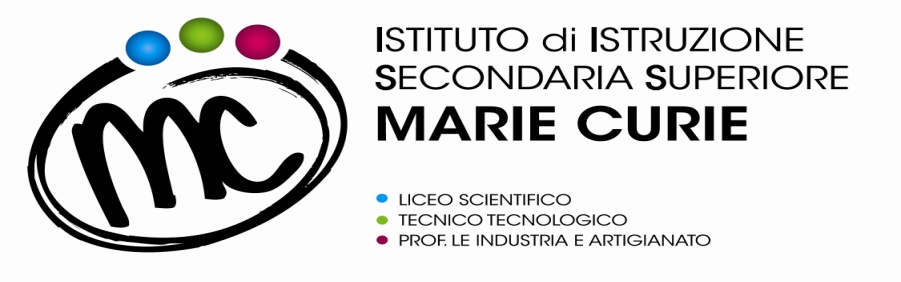 SAVIGNANO sul RUBICONE (FC)Via Togliatti n.5   C.A.P. 47039Tel. 0541 944602 /Fax 0541 941481/C.F. 90038920402Mail: info@mcurie.com _ fois001002@istruzione.itP.E.C. fois001002@pec.istruzione.itWeb site: www.mcurie.edu.itDATAATTIVITA’ SVOLTAN. OREFIRMA DEL TIROCINANTEFIRMA DEL TUTOR AZIENDALE